Out Of Hours Summary Log      ST1 / ST2 / ST3	Name  …………………………………………………………… 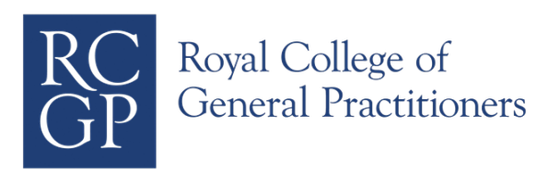 Minimum required is 36 hours per six months (full time equivalent)This form should be scanned in and uploaded to your ePortfolio in advance of your review and ARCP.					Session numberDateLocation Type of work: e.g. visiting doctor, telephone triage, base doctor/hubClinical SupervisorStart TimeFinish timeSession Length Running Total123456789101112131415If sessions are booked post ARCP please indicate these as planned future sessions to complete the minimum OOH requirements           TOTAL:If sessions are booked post ARCP please indicate these as planned future sessions to complete the minimum OOH requirements           TOTAL:If sessions are booked post ARCP please indicate these as planned future sessions to complete the minimum OOH requirements           TOTAL:If sessions are booked post ARCP please indicate these as planned future sessions to complete the minimum OOH requirements           TOTAL:If sessions are booked post ARCP please indicate these as planned future sessions to complete the minimum OOH requirements           TOTAL:If sessions are booked post ARCP please indicate these as planned future sessions to complete the minimum OOH requirements           TOTAL:If sessions are booked post ARCP please indicate these as planned future sessions to complete the minimum OOH requirements           TOTAL:If sessions are booked post ARCP please indicate these as planned future sessions to complete the minimum OOH requirements           TOTAL: